Witam serdecznie Rodziców i Dzieci 
w okresie przedświątecznym. 
       Ze względu na sytuację epidemiczną, przedszkole przeszło na pracę zdalną. Poniżej przesyłam propozycje zadań i zabaw do realizacji z dziećmi w domu. Zachęcam również do dzielenia się efektami pracy przesyłając zdjęcia na 
e-maila justynadech@poczta.onet.pl lub na Messengera. 
Życzę przyjemnej pracy i zabawy, dużo zdrowia 
oraz wiosennego radosnego nastroju.
Pozdrawiam serdecznie  
Justyna Dechnik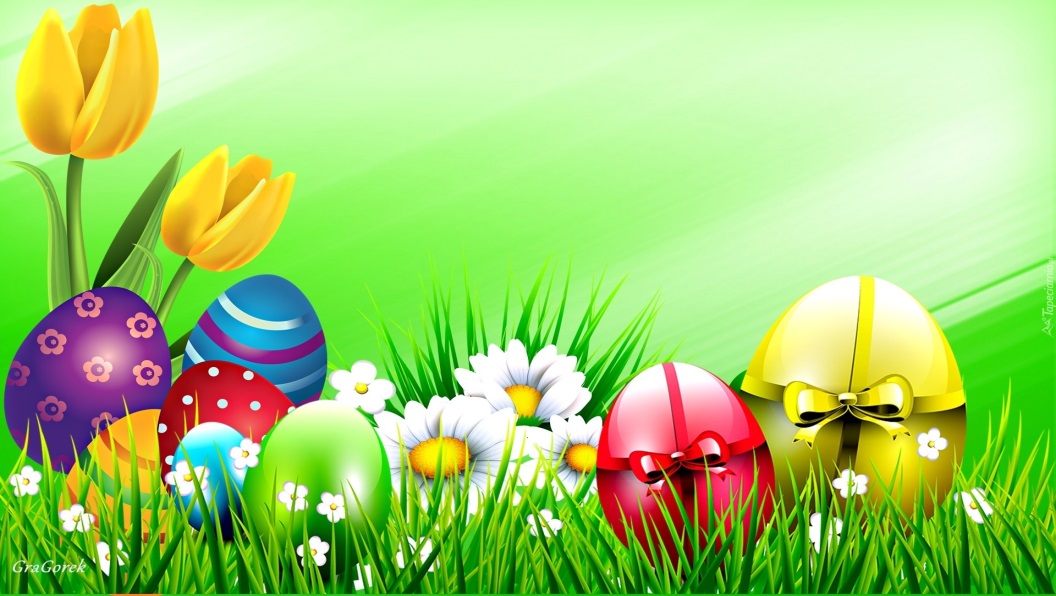 TEMAT TYGODNIA: WKRÓTCE WIELKANOCTEMAT DNIA: BAJECZKA WIELKANOCNACele główne:
- rozwijanie mowy i myślenia
- poznawanie i utrwalanie zwyczajów i tradycji Świąt Wielkanocnych
- naśladowanie zwierzątek
- rozwijanie umiejętności wyrażaniu utworu ruchem
- rozwijanie sprawności manualnej
- wykonanie rzeżuchy w skorupkach 
Opowiadanie A. Galicy pt. „Bajeczka wielkanocna”.   
      Wiosenne słońce tak długo łaskotało promykami gałązki wierzby, aż zaspane wierzbowe Kotki zaczęły wychylać się z pączków.- Jeszcze chwilkę – mruczały wierzbowe Kotki – daj nam jeszcze pospać, dlaczego musimy wstawać?A słońce suszyło im futerka, czesało grzywki i mówiło:- Tak to już jest, że wy musicie być pierwsze, bo za parę dni Wielkanoc, a ja mam jeszcze tyle roboty.Gdy na gałęziach siedziało już całe stadko puszystych Kotków, Słońce powędrowało dalej. Postukało złotym palcem w skorupkę jajka – puk-puk i przygrzewało mocno.- Stuk-stuk – zastukało coś w środku jajka i po chwili z pękniętej skorupki wygramolił się malutki, żółty Kurczaczek.Słońce wysuszyło mu piórka, na głowie uczesało mały czubek i przewiązało czerwoną kokardką.- Najwyższy czas – powiedziało – to dopiero byłoby wstyd, gdyby Kurczątko nie zdążyło na Wielkanoc.Teraz Słońce zaczęło rozglądać się dookoła po łące, przeczesywało promykami świeżą trawę, aż w bruździe pod lasem znalazło śpiącego Zajączka. Złapało go za uszy i wyciągnęło na łąkę.- Już czas, Wielkanoc za pasem – odpowiedziało Słońce – a co to by były za święta bez wielkanocnego Zajączka? Popilnuj Kurczaczka, jest jeszcze bardzo malutki, a ja pójdę obudzić jeszcze kogoś.- Kogo? Kogo? – dopytywał się Zajączek, kicając po łące.- Kogo? Kogo? – popiskiwało Kurczątko, starając się nie zgubić w trawie.- Kogo? Kogo? – szumiały rozbudzone wierzbowe Kotki.A Słońce wędrowało po niebie i rozglądało się dokoła, aż zanurzyło złote ręce w stogu siana i zaczęło z kimś rozmawiać.- Wstawaj śpioszku – mówiło – baś, baś, już czas, baś, baś.A to „coś” odpowiedziało mu głosem dzwoneczka : dzeń-dzeń, dzeń-dzeń.Zajączek z Kurczątkiem wyciągali z ciekawości szyje, a wierzbowe Kotki pierwsze zobaczyły, że to „coś” ma śliczny biały kożuszek i jest bardzo małe.- Co to? Co to? – pytał Zajączek.- Dlaczego tak dzwoni? – piszczał Kurczaczek.I wtedy Słońce przyprowadziło do nich małego Baranka ze złotym dzwonkiem na szyi.- To już święta, święta, święta – szumiały wierzbowe Kotki, a Słońce głaskało wszystkich promykami, nucąc taką piosenkę:      W Wielkanocny poranekDzwoni dzwonkiem Baranek,A Kurczątko z ZającemPodskakują na łące.Wielkanocne Kotki,Robiąc miny słodkie,Już wyjrzały z pączka,Siedzą na gałązkach.Kiedy będzie WielkanocWierzbę pytają.Po wysłuchaniu tekstu prowadzimy rozmowę z dzieckiem na temat
  opowiadania:

- Co robiło słonko?
- Kogo obudziło jako pierwsze, drugie, ... ?
- Dlaczego słonko budziło bazie, kurczaczka, zajączka i baranka? 
- Jakie święta zbliżają się do nas? 

- Można zapytać dziecko Jakie zwyczaje świąteczne panują w Waszym domu? 
  (święcenie koszyka, ozdabianie pisanek, biały obrus, wielkanocne śniadanie, dzielenie się  
  jajkiem, śmigus-dyngus…)Przypomnienie jak wyglądają wierzbowe kotki- bazie:
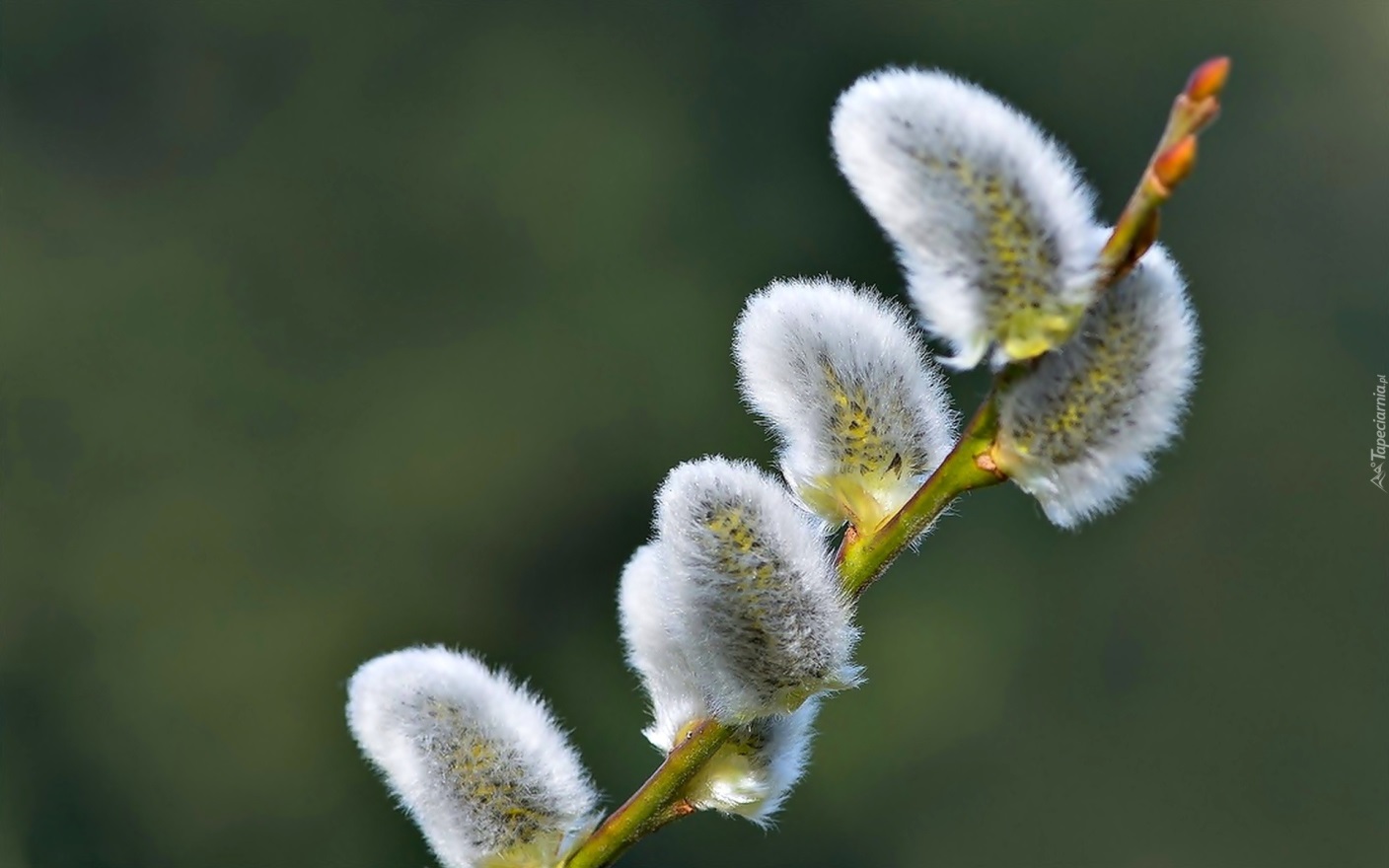 Zabawa ruchowo-naśladowcza „Zwierzątka”.
Podczas utworu Vivaldiego-Wiosna (Antonio Vivaldi - Wiosna - YouTube)  dziecko porusza się według swojego pomysłu, a na przerwę w muzyce naśladuje poruszanie się zwierzątek. Za każdym razem podajemy inne zwierzątko (np. baranek, zajączek, kurczaczek, motylek, bocian, pszczółka itp.)Praca z książką.
- Karta Pracy BB+, cz.3, str. 54, 55, 56.  Wykonanie rzeżuchy w skorupkach- dla chętnych dzieci i rodziców.                https://www.youtube.com/watch?v=ZFxU6LhDL7w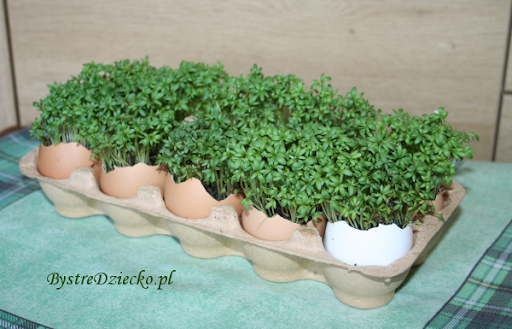 Dla chętnych dzieci- Oglądanie filmiku edukacyjnego o Tradycjach Wielkanocnych.             https://www.youtube.com/watch?v=giRwxyKTXcgUtrwalanie wierszyka „Mały baranek”.
Mały baranek ma żółte różki.
Mieszka w koszyczku obok wydmuszki.
Dzwoneczkiem dziś dzwoni,
małym oczkiem mruga.
wszystkim dzieciom życzy 
Wesołego ALLELUJA!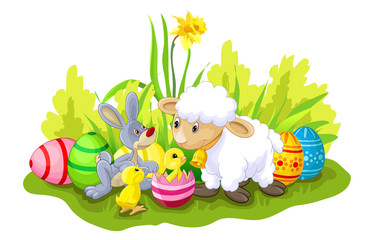 